Jahresprogramm 2024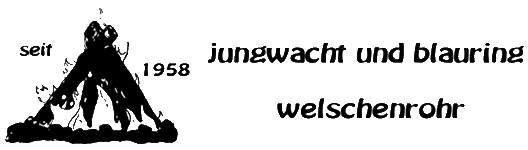 Gruppenstunde Donnerstag: 	Die DO-Grustu findet jeden Donnerstag statt, ausser in den Schulferien oder an Feiertagen. Abweichungen davon werden frühzeitig mitgeteilt.Abmeldung Grustu:	Die Grustu beginnt um 18.30 Uhr, Besammlungsort ist das Matlager.	Könnt ihr mal nicht in die Grustu kommen, meldet euch bitte im                                                             «🔥JuBla Welschenrohr🔥» Chat ab. Den Link für den Beitritt bekommt ihr von Jenny Antenen (0793995281)Sonstige Anlässe:	Die beiden Papiersammlungen, der Brunch, Rorate und der Jubla-Tag sind für alle obligatorisch. Beim Brunch und Rorate werden wir als Chor in der Kirche singen. Bei diesen Anlässen müssen sich die Kinder abmelden. 	Alle anderen Anlässe sind «freiwillig».DatumTagWasWoWannWerFebruarFebruarFebruarFebruarFebruarFebruar25.SoGottesdienst + BrunchPfarreiheim09.00 UhrÖffentlichMaiMaiMaiMaiMaiMai11.SaFrühlingsgruppenstundeMatlager14.00 UhrAb 5 JahrenJuniJuniJuniJuniJuniJuni1.SaPapiersammlungHirschenplatz07.45 UhrAb 8 JahrenAugustAugustAugustAugustAugustAugust10.SaSommergruppenstundePfarreiheim14.00 UhrAb 5 Jahren22.DoSchnuppergruppenstundeMatlager18.30 UhrAb 8 JahrenSeptemberSeptemberSeptemberSeptemberSeptemberSeptember14.SaJubla-Tag09.00 UhrÖffentlich28.SaSammlung HELAMatlager07.30 UhrAb 8 Jahren28.SaLagergottesdienstKirche17.45ÖffentlichOktoberOktoberOktoberOktoberOktoberOktober29.9 -5.So-SaHerbstlagergeheim08.00 UhrAb 8 Jahren26.SaHerbstgruppenstundeMatlager14.00 UhrAb 5 JahrenNovemberNovemberNovemberNovemberNovemberNovember2.SaPapiersammlungHirschenplatz07.45 UhrAb 8 Jahren15.FrLarübliPfareiheim19.30 UhrÖffentlich30.SaRorate / SpaghettiplauschPfarreiheim18.00 UhrÖffentlich